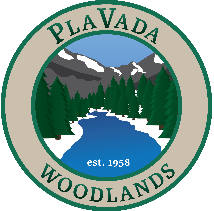 Pla-Vada Community Association5000 Pla-Vada Drive, Soda Springs, CA 95728Mailing P.O. Box 94, Norden, CA 95724Phone: 530-426-3980BOARD OF DIRECTORS MEETING9 a.m. Saturday, December 17, 2016Donner Summit PUDMINUTESDirectors Present: 	Craig Doty (phone), Mike Anderson, Kate Helfrich, Jeff Davenport, Eric Lombardi, Mike WilksDirectors Excused: Others Present: 	Claudia Hatfield, Rick Martin, Tylor EllinwoodMembers Present:	Roger Hatfield, Brett Natali, Shirley GardnerCall to order:	The meeting was called to order at 9:06 amApproval of MinutesM: JD, 2nd: KH November 19 minutes approvedStaff ReportsManagement (10 Minutes) CHBalance amounts were reported to the Board.Operating, $132,486.77ESA, $104,260.74Reserves, $308,111.72Letters sent to members with outstanding balances on dues, people are respondingRaymond James cash fund is liquidFacilities Supervisor (10 Minutes) JD/MAWater Usage – BS reported on water use for the month, 939,000 gal. for November.Sewer – 403,200 gal. for month, 37,000 gal. per dayIssue with too much water flowing into sewer systemDiscussion of overflowCal Trans 129,000 last month, possibly more in the coming monthWater inspection occurred, state doesn’t have a signed permit, permit amendments data necessary from engineer, will need a water meter by 2025, permit needs to be rewritten, Brian need’s to gather paperworkDiscussion about new water tank whether to drain or not, need to check warranty before drainingDirectors Reports (10:10)President: CDNoneSecretary: ELNoneTreasurer: EL/CHNoneRoads: MA Need to document chronology of road issues by new tank.Faulkner – all concerns met, letter to follow-upLong discussion about creating a run-off plan for the developmentWater: JD (10:50)Need to hire a contractor in the spring to connect the new tankArchitecture: CD/ELLot 177 provisional approval, M: EL, 2nd:MAMaintenance/Operation Liaison:Doug is outNeed to hire a trained shift operatorSewer: NoneCommunications:  MWNeed to take Brian’s phone number off the websiteOld BusinessWork orders(11:25)Water Tank Project-UpdateTyler and Rick present to present info on road to water tankEnsuing discussion about roads to the new tank.Brian to dig ditch, get gravelNeed final tally on water tank?Dumpsters-Update (11:45)Need screeningRunoff issueEquipment Yard improvements – UpdateFuel tanks inNeed to finish BollardsNew BusinessWells Shell agreementSet up meeting for 11/19CC&R revisionsNew design review form voted on – M:EL, 2nd:JD, passed#7 general rules voted on – M:EL, 2nd:KH, passedSnow/Parking/gen info policies voted on – M:EL, 2nd:MA, passedComments by member regarding snow plow policyMoved: MA, 2nd:KH  all in favorOwner Comments on Items not on the AgendaBudget discussion to take place at January meetingMember issue concerning no trespassing signs, MA to review and inform at next meetingExecutive SessionMA, JD, CD, KH, EL, CH, MWAdjournment1:30pm